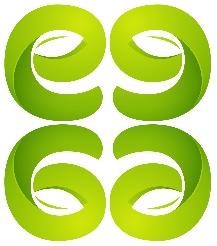 TARIM VE GIDA ETİĞİ DERNEĞİ (TARGET)ÖĞRENCİ ÜYE BAŞVURU FORMU                          KİŞİSEL BİLGİLERDERNEK KAYIT TARİHİÖĞRENİM DURUMUİLETİŞİM BİLGİLERİDerneğinize öğrenci üyelik statüsünde kabulüm için gereken işlemlerin yapılmasını dilerim.  Tarih/İmza ../../.... tarihli yönetim kurulu toplantısında öğrenci üye olarak kabul edilmiştir.  Tarım ve Gıda Etiği Derneği (TARGET)                                                                                                           Yönetim Kurulu Başkanı  Eklenecek Belgeler: Nüfus cüzdanı fotokopisi Öğrenci kimliği fotokopisiDernek Posta Adresi: Kazım Özalp Mahallesi, Kuleli Sokak, 65/2 GOP/ANKARA e-mail: targetder.ogrenci@gmail.comFOTOĞRAF Adı SoyadıTC Kimlik NoUyruğuCinsiyeti     K  (  )           E ( )Kan GrubuKayıt TarihiNot: Bu bölüm Dernek tarafından doldurulacaktır.Not: Bu bölüm Dernek tarafından doldurulacaktır.Öğrenim Gördüğü ÜniversiteÖğrenim Gördüğü Fakülte / Yüksek OkulÖğrenim Gördüğü Bölüm / ProgramÖğrenim Düzeyi     Önlisans (  )           Lisans (  )Okuduğu İldeki AdresiEv AdresiTelCep TelEv TelE-posta